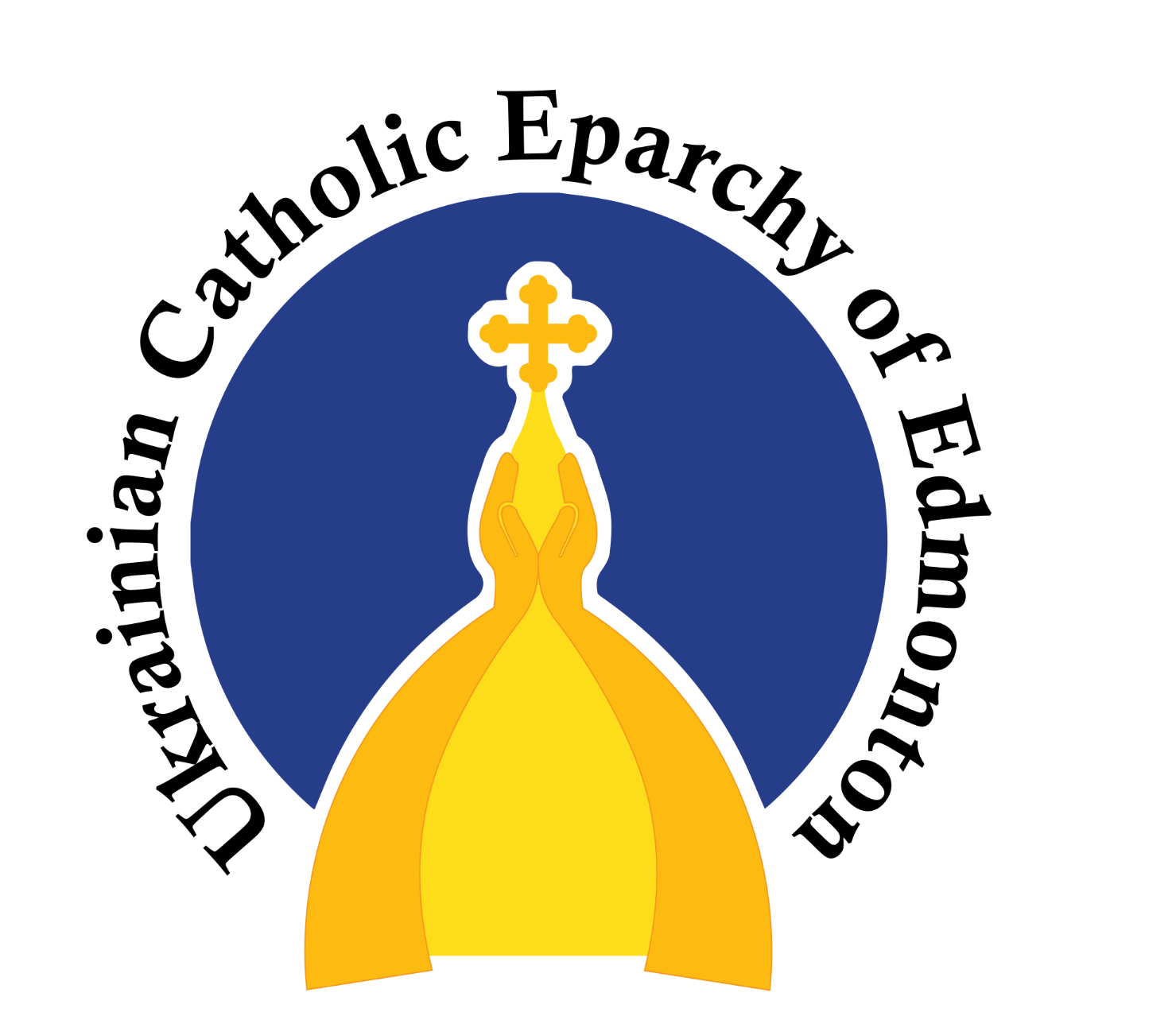 Team OverviewParish Mission StatementInsert your overall Parish Mission Statement Here. Parish Case for SupportWrite why your parishioners should support your fundraising plan here.  Fundraising ObjectiveWrite what initiatives your parish will directly be fundraising for this year.  Our Parish Strategy Write your parish objective for what it intends to achieve in the fundraising year you are in. Make your goals challenging but also realistically achievable. Then write below how you intend to achieve these objectives. Make sure all these objectives you write down will total your yearly financial goal for fundraising. Feel free to add numerous more options below.  Parish Appeal Letter Example: Our parish will write one appeal letter at the end of the year and mail out to all of our parishioners. We hope to raise $5000 from this activity. Month to Month Donation Flyer Example: We will create a flyer that explains a month-to-month donation plan for our parish that allows automatic transfers to the parish. We hope to gain 3 individuals signed up on this program this year.  Bake Sale Our parish will run a bake sale to raise funds for our parish community. We will partner with the Knights of Columbus to make this happen, and after expenses, we hope to make $500 from this activity. Our Fundraising ScheduleUse this section to outline when each activity for fundraising will be complete.Roles of Our TeamFundraising ConclusionWrite how you intend to thank your donors and who will be responsible for thanking donors. Include the date your team will get together and reflect on your fundraising strategy after your initiatives are finished. Sign-OffEnsure everyone involved has read and understood your outreach plan by asking them to sign the document just to know they have read the document and understand any goals/responsibilities.  Fundraising team nameRole and contact information Fr. Jim  Parish Pastor, 780 737 7373, Jim@gmail.com *Insert name**Insert role and contact**Insert name**Insert role and contact*MonthImportant TasksMarch 2021Ex: Coordinate bake sale on March 25April 2021Ex: Print off month-to-month flyers May 2021June 2021July 2021August 2021September 2021 October 2021November 2021December 2021Ex: Mail year end appeal letterNameContactJohn  Is responsible for Parish Annual Appeal Letter Contact InfoMaryIs responsible for Parish Bake Sale Contact InfoJoeIs responsible for month-to-month donations flyer Contact InfoPrint First and Last NameTitleSignature